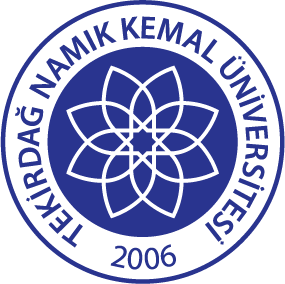 TNKÜAĞIZ VE DİŞ SAĞLIĞIUYGULAMA VE ARAŞTIRMA MERKEZİ STERİLİZASYON ÜNİTESİ YIKAMA BİRİMİ TEMİZLİK TAKİP FORMU Doküman No: EYS-FRM-309TNKÜAĞIZ VE DİŞ SAĞLIĞIUYGULAMA VE ARAŞTIRMA MERKEZİ STERİLİZASYON ÜNİTESİ YIKAMA BİRİMİ TEMİZLİK TAKİP FORMU Hazırlama Tarihi: 05.01.2022TNKÜAĞIZ VE DİŞ SAĞLIĞIUYGULAMA VE ARAŞTIRMA MERKEZİ STERİLİZASYON ÜNİTESİ YIKAMA BİRİMİ TEMİZLİK TAKİP FORMU Revizyon Tarihi: --TNKÜAĞIZ VE DİŞ SAĞLIĞIUYGULAMA VE ARAŞTIRMA MERKEZİ STERİLİZASYON ÜNİTESİ YIKAMA BİRİMİ TEMİZLİK TAKİP FORMU Revizyon No: 0TNKÜAĞIZ VE DİŞ SAĞLIĞIUYGULAMA VE ARAŞTIRMA MERKEZİ STERİLİZASYON ÜNİTESİ YIKAMA BİRİMİ TEMİZLİK TAKİP FORMU Toplam Sayfa Sayısı: 1YüksekRiskli AlanYüksekRiskli AlanYüksekRiskli AlanYüksekRiskli AlanYüksekRiskli AlanYüksekRiskli AlanYüksekRiskli AlanYüksekRiskli AlanYüksekRiskli AlanYüksekRiskli AlanYüksekRiskli AlanTARİHYER ZEMİN TEMİZLİĞİYER ZEMİN TEMİZLİĞİTEZGÂH TEMİZLİĞİTEZGÂH TEMİZLİĞİÇÖP TOPLAMADOLAP CAM KAPI TEMİZDUVAR TEMİZLİĞİYIKAMA MAKİNELERİTEMİZLİĞİULTRASONİK TEMİZLİĞİKONTROL EDENADI SOYADIİMZATARİHBu alan için ayrılmış kova ve paspas ile %10 sulandırılmış çamaşır suyuBu alan için ayrılmış kova ve paspas ile %10 sulandırılmış çamaşır suyuYeşil bez %10 sulandırılmış çamaşır suyuYeşil bez %10 sulandırılmış çamaşır suyuYeşil bez %10 sulandırılmış çamaşır suyuYeşil bez %10 sulandırılmış çamaşır suyuYeşil bez %10 sulandırılmış çamaşır suyuCitric AcidKONTROL EDENADI SOYADIİMZA12.0017.0012.0017.0017.00HAFTADA 1HAFTADA 1HAFTADA 1HAFTADA 1